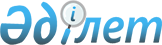 Қазақстан Республикасы соттарының төрағаларын, сот алқалары төрағалары мен судьяларын қызметке тағайындау және қызметтен босату туралыҚазақстан Республикасы Президентінің 2011 жылғы 16 ақпандағы № 1155 Жарлығы

      Қазақстан Республикасы Конституциясының 82-бабының 2-тармағына, «Қазақстан Республикасының сот жүйесі мен судьяларының мәртебесі туралы» 2000 жылғы 25 желтоқсандағы Қазақстан Республикасы Конституциялық заңының 31-бабының 3, 5-тармақтарына, 34-бабының 1-тармағының 1), 1-1), 6), 7) тармақшаларына, 2, 3-тармақтарына, 4-тармағының 2) тармақшасына, 5, 6-тармақтарына сәйкес ҚАУЛЫ ЕТЕМІН:



      1. Төраға қызметіне:Астана қаласының сотына       Абдуллаев Сәкен Жүсіпахметұлы

                              Маңғыстау облыстық сотының төрағасы

                              қызметінен босатыла отырып;Жамбыл облыстық сотына        Бектұрғанов Марғұлан Жұбанышұлы

                              Маңғыстау облыстық сотының кассациялық

                              сот алқасының төрағасы қызметінен

                              босатыла отырып;Маңғыстау облыстық сотына     Әміров Досжан Сарманқұлұлы

                              Жамбыл облыстық сотының апелляциялық

                              сот алқасының төрағасы қызметінен

                              босатыла отырып;Жамбыл облыстық сотының       Мұсабекова Ғазиза Шәмшідинқызы

апелляциялық сот алқасына     Жамбыл облысы қылмыстық істер жөніндегі

                              мамандандырылған ауданаралық сотының

                              төрайымы қызметінен босатыла отырып;Маңғыстау облыстық сотының    Шаров Ғафур Хамзеұлы;

кассациялық сот алқасына Ақмола облысы бойынша:Егіндікөл аудандық сотына     Әменов Сағынай Қалиоллаұлы

                              осы облыстың Жақсы ауданы № 2 аудандық

                              сотының төрағасы қызметінен босатыла

                              отырып; Шығыс Қазақстан облысы бойынша:Абай аудандық сотына          Қоянбаев Ерік Сиырбайұлы

                              осы облыстың Риддер қалалық сотының

                              судьясы қызметінен босатыла отырып; Батыс Қазақстан облысы бойынша:қылмыстық істер жөніндегі     Қарасаева Ақгүл Исмағұлқызы

мамандандырылған              осы облыстың Орал қалалық сотының

ауданаралық сотына            судьясы қызметінен босатыла отырып;Тасқала аудандық сотына       Ахметов Әлібек Молдабекұлы; Қарағанды облысы бойынша:Бұқар Жырау                   Әбдікеров Болат Қалиақпарұлы

аудандық сотына               Ақмола облысы Егіндікөл аудандық

                              сотының төрағасы қызметінен босатыла

                              отырып;Қарағанды қаласы              Маратбаев Асан Айтқалиұлы

Қазыбек би аудандық сотына    осы облыстың Қарағанды қаласы Октябрь

                              аудандық сотының төрағасы қызметінен

                              босатыла отырып;Қарағанды қаласы              Шағатаев Қайрат Күнесбекұлы

Октябрь аудандық сотына       осы облыстың Бұқар Жырау аудандық

                              сотының төрағасы қызметінен босатыла

                              отырып; Қостанай облысы бойынша:Әулиекөл аудандық сотына      Өтебеков Айдар

                              осы облыстың Рудный қалалық сотының

                              судьясы қызметінен босатыла отырып;Ұзынкөл аудандық сотына       Тобағалиұлы Қанат

                              осы облыстың Рудный қалалық сотының

                              судьясы қызметінен босатыла отырып; Маңғыстау облысы бойынша:Ақтау қалалық сотына          Әубәкіров Мұрат Ескендірұлы

                              осы облыстың Мұнайлы аудандық сотының

                              төрағасы қызметінен босатыла отырып;Мұнайлы аудандық сотына       Алдабергенов Марат Сисенбайұлы

                              осы облыстың Ақтау қаласы № 2 сотының

                              судьясы қызметінен босатыла отырып; Павлодар облысы бойынша:Успен аудандық сотына         Қожабергенов Ерсін Мәуліханұлы; Солтүстік Қазақстан облысы бойынша:Айыртау аудандық сотына       Нұралин Нұрлан Қайырбекұлы

                              осы облыстың Ғабит Мүсірепов ауданы

                              № 2 аудандық сотының төрағасы

                              қызметінен босатыла отырып;Тайынша аудандық сотына       Жәкенов Тұрғынбай Қуандықұлы

                              осы облыстың Тайынша ауданы № 3

                              аудандық сотының төрағасы қызметінен

                              босатыла отырып; Алматы қаласы бойынша:Әуезов аудандық сотына        Қатықбаев Болатбек Әділханұлы

                              Алматы қаласы Түрксіб аудандық сотының

                              судьясы қызметінен босатыла отырып;мамандандырылған              Шипп Денис Алексеевич

қаржылық сотынатағайындалсын.

      2. Атқаратын қызметінен:Астана қаласы                 Жәкішев Сайлаубек Әбілдаұлы

сотының төрағасы              басқа қызметке сайлануына байланысты; Ақмола облысы бойынша:Бұланды аудандық              Шатов Анатолий Яковлевич

сотының судьясы               орнынан түсуіне байланысты; Алматы облысы бойынша:Қарасай аудандық              Әлікеев Жәнібек Тілеулесұлы

сотының судьясы               басқа жұмысқа ауысуына байланысты; Батыс Қазақстан облысы бойынша:қылмыстық істер жөніндегі     Байботаев Еркін Жарқынбекұлы

мамандандырылған              судья өкілеттігі тоқтатылып

ауданаралық сотының төрағасы  өз тілегі бойынша; Қарағанды облысы бойынша:мамандандырылған              Сейдәлім Құралай Егізбайқызы

ауданаралық экономикалық      орнынан түсуіне байланысты;

сотының судьясы Маңғыстау облысы бойынша:Маңғыстау аудандық            Кошев Бақтыбай Хасанұлы

сотының төрағасы              қайтыс болуына байланысты;Жаңаөзен қалалық              Жақсыбаев Азамат Тілегенұлы

сотының судьясы               қайтыс болуына байланысты; Оңтүстік Қазақстан облысы бойынша:Отырар аудандық               Қалымбетов Шоқан Уәлиханұлы

сотының судьясы               судьяға қойылатын талаптарды

                              орындамағаны үшінбосатылсын.

      3. Осы Жарлық қол қойылған күнінен бастап қолданысқа енгізіледі.      Қазақстан Республикасының

      Президенті                                 Н. Назарбаев
					© 2012. Қазақстан Республикасы Әділет министрлігінің «Қазақстан Республикасының Заңнама және құқықтық ақпарат институты» ШЖҚ РМК
				